ҠАРАР                                                                                                  РЕШЕНИЕ20 октябрь 2023 йыл                            № 20                         20 октября 2023 года О внесении изменение в решение Совета сельского поселения Большешадинский сельсовет муниципального района Мишкинский район Республики Башкортостан от 28 декабря 2016 года №112, от 17 апреля 2017 года №129 , 02 июля 2018 года «Об утверждении Правила землепользования и застройки сельского поселения Большешадинский сельсовет муниципального района Мишкинский  район Республики БашкортостанВ целях приведения муниципальных правовых актов в соответствии с действующим законодательством, руководствуясь Федеральным Законом «Об  общих принципах организации местного самоуправления в Российской Федерации» от 06.10.2003 года №131-ФЗ, Совет сельского поселения Большешадинский сельсовет муниципального района Мишкинский  район Республики Башкортостан р е ш и л:Внести изменение в Правила землепользования и застройки сельского поселения Большешадинский сельсовет:В статью 48 «Перечень видов и параметров разрешенного использования земельных участков  и объектов капитального строительства для соответствующих территориальных зон» пп. 48.1 Жилые зоны (Ж)Зона «Ж-1»:- для индивидуального жилищного строительства высотой не выше трех надземных этажей -  площадь земельного участка от 600 кв.м до 2000 кв. м, для ведения личного подсобного хозяйства (приусадебный земельный участок) – площадь земельного участка от 600 кв.м до 2000 кв. м, не требующие организации санитарно-защитных зон.   1.2 В статью 42 «Карта градостроительного зонирования территории  сельского поселения  Большешадинский сельсовет  муниципального района Мишкинский район Республики Башкортостан  в части границ территориальных зон» пп. 42.1Жилые зоны (Ж)Зона «Ж-1»:- для индивидуального жилищного строительства высотой не выше трех надземных этажей -  площадь земельного участка от 600 кв.м до 2000 кв. м;- для ведения личного подсобного хозяйства (приусадебный земельный участок) – площадь земельного участка от 600 кв.м до 2000 кв. м, не требующие организации санитарно-защитных зон;2. Обнародовать настоящее решение  разместить на информационном стенде администрации сельского поселения по адресу: д.Большие Шады, ул.Али Карная, д.7 и разместить на официальном сайте Администрации сельского поселения Большешадинский сельсовет интернет-сайта муниципального района Мишкинский район Республики Башкортостан shadu.mishkan.ru    3. Контроль за исполнением настоящего решения возложить на Постоянную комиссию Совета по бюджету, налогам и вопросам собственности    Глава сельского поселения:                                         Р.К.Аллаяров                            БАШҠОРТОСТАН  РЕСПУБЛИҠАҺЫМИШКӘ РАЙОНЫМУНИЦИПАЛЬ РАЙОНЫНЫҢОЛО ШАҘЫ АУЫЛ СОВЕТЫ
АУЫЛ БИЛӘМӘҺЕ СОВЕТЫ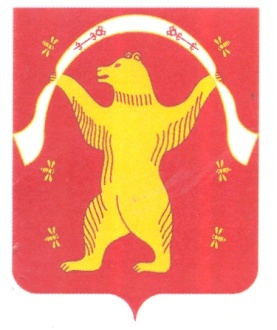 СОВЕТ СЕЛЬСКОГО ПОСЕЛЕНИЯ БОЛЬШЕШАДИНСКИЙ СЕЛЬСОВЕТ МУНИЦИПАЛЬНОГО РАЙОНА МИШКИНСКИЙ РАЙОНРЕСПУБЛИКА БАШКОРТОСТАН